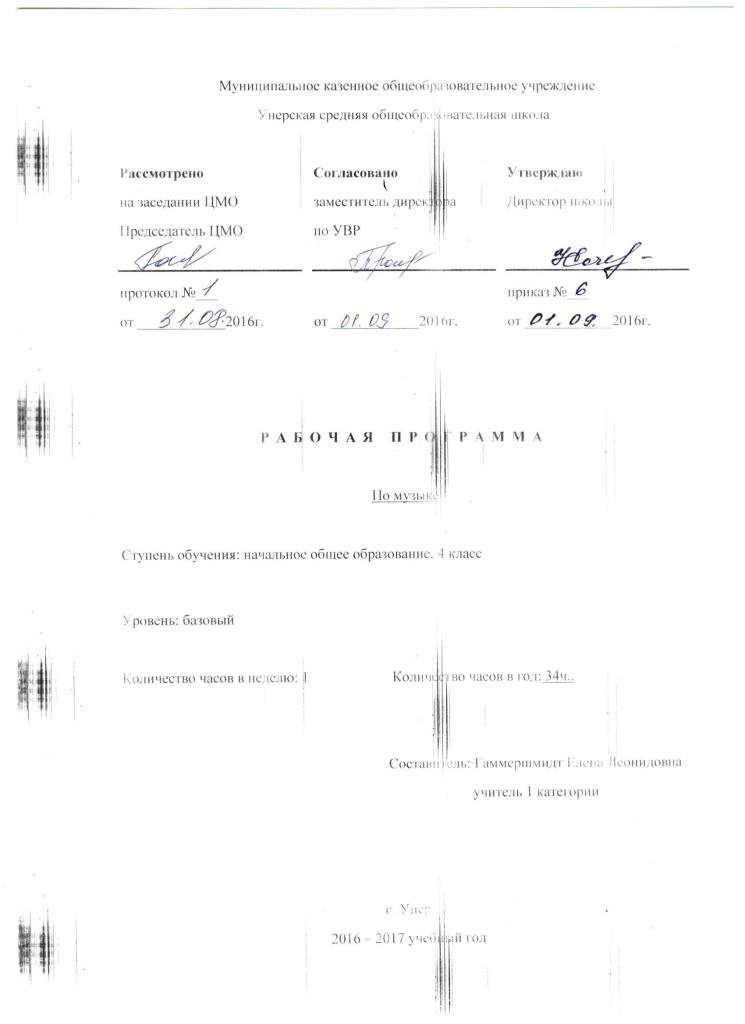 ПОЯСНИТЕЛЬНАЯ ЗАПИСКА              Рабочая программа по музыке  для 4 класса разработана  на основе «Положения о рабочих программах учителей начальных классов МКОУ Унерская СОШ,  ООП  НОО МКОУ Унерская СОШ, требований к результатам освоения основной образовательной программы начального общего образования; программы формирования универсальных учебных действий. ПЛАНИРУЕМЫЕ РЕЗУЛЬТАТЫ ИЗУЧЕНИЯ ПРЕДМЕТА  «МУЗЫКА»Личностные результаты: 1)формирование основ российской гражданской идентичности, чувства гордости за свою Родину, российский народ и историю России, осознание своей этнической и национальной принадлежности; формирование ценностей  многонационального российского общества; становление гуманистических и демократических ценностных ориентаций; 2) формирование целостного, социально ориентированного взгляда на мир в его органичном единстве и разнообразии природы, народов, культур и религий; 3) формирование уважительного отношения к иному мнению, истории и культуре других народов; 4) овладение начальными навыками адаптации в динамично изменяющемся и развивающемся мире; 5) принятие и освоение социальной роли обучающегося, развитие мотивов учебной деятельности и формирование личностного смысла учения; 6) развитие самостоятельности и личной ответственности за свои поступки, в том числе в информационной деятельности, на основе представлений о нравственных нормах, социальной справедливости и свободе; 7) формирование эстетических потребностей, ценностей и чувств; 8) развитие этических чувств, доброжелательности и эмоционально-нравственной отзывчивости, понимания и сопереживания чувствам других людей; 9) развитие навыков сотрудничества со взрослыми и сверстниками в разных социальных ситуациях, умения не создавать конфликтов и находить выходы из спорных ситуаций; 10) формирование установки на безопасный, здоровый образ жизни, наличие мотивации к творческому труду, работе на результат, бережному отношению к материальным и духовным ценностям.                                                                                                                                   Метапредметные результаты:овладение способностью принимать и сохранять цели и задачи учебной деятельности, поиска средств ее осуществления;  освоение способов решения проблем творческого и поискового характера; формирование умения планировать, контролировать и оценивать учебные действия в соответствии с поставленной задачей и условиями ее реализации; определять наиболее эффективные способы достижения результата; формирование умения понимать причины успеха/неуспеха учебной деятельности и способности конструктивно действовать даже в ситуациях неуспеха;  освоение начальных форм познавательной и личностной рефлексии;   использование различных способов поиска (в справочных источниках и открытом учебном информационном пространстве сети Интернет), сбора, обработки, анализа, организации, передачи и интерпретации информации в соответствии с коммуникативными и познавательными задачами и технологиями учебного предмета;  готовить свое выступление и выступать с аудио-, видео- и графическим сопровождением; соблюдать нормы информационной избирательности, этики и этикета;овладение навыками смыслового чтения текстов различных стилей и жанров в соответствии с целями и задачами; осознанно строить речевое высказывание в соответствии с задачами коммуникации и составлять тексты в устной и письменной формах; овладение логическими действиями сравнения, анализа, синтеза, обобщения, классификации по родовидовым признакам, установления аналогий и причинно-следственных связей, построения рассуждений, отнесения к известным понятиям; готовность слушать собеседника и вести диалог; готовность признавать возможность существования различных точек зрения и права каждого иметь свою; излагать свое мнение и аргументировать свою точку зрения и оценку событий;  определение общей цели и путей ее достижения; умение договариваться о распределении функций и ролей в совместной деятельности; осуществлять взаимный контроль в совместной деятельности, адекватно оценивать собственное поведение и поведение окружающих;готовность конструктивно разрешать конфликты посредством учета интересов сторон и сотрудничества;овладение начальными сведениями о сущности и особенностях объектов, процессов и явлений действительности (природных, социальных, культурных, технических и др.) в соответствии с содержанием конкретного учебного предмета; овладение базовыми предметными и межпредметными понятиями, отражающими существенные связи и отношения между объектами и процессами;Предметные результаты: сформированность первоначальных представлений о роли музыки в жизни человека, ее роли в  духовно-нравственном развитии человека;сформированность основ музыкальной культуры, в том числе на материале музыкальной культуры родного края, развитие художественного вкуса и интереса к музыкальному искусству и музыкальной деятельности;умение воспринимать музыку и выражать свое отношение к музыкальному произведению; использование музыкальных образов при создании театрализованных и музыкально-пластических композиций, исполнении вокально-хоровых произведений, в импровизации.Основные требования к уровню подготовки учащихся 4 классаК концу обучения в 4 классе учащиеся должны:проявлять общую осведомленность о музыке, способность ориентироваться в музыкальных явлениях;проявлять интерес, определенные пристрастия и предпочтения (любимые произведения, любимые композиторы,любимые жанры, любимые исполнители — 2-3 примера);мотивировать выбор той или иной музыки (что он «ищет в ней, чего ждет от нее);ориентироваться в выразительных средствах и понимать логику их организации в конкретном произведениив опоре на закономерности музыки (песня, танец, марш, интонация, развитие, форма, национальные особенности и пр.);понимать смысл деятельности музыканта (композитора, исполнителя, слушателя) и своей собственной музыкальной деятельности;выражать готовность и умение проявить свои творческие способности в различных видах музыкально-художественной деятельности: выразительно исполнить песню (отначала до конца), найти образное танцевальное движение, подобрать ассоциативный ряд, участвовать в ансамбле (игра на музыкальных инструментах, хоровое пение, музыкальная драматизация).                                        СОДЕРЖАНИЕ КУРСАМногоцветие  музыкальной картины мира(6ч.) Музыка стран мира: Германии, Польши, Венгрии Испании, Норвегии, США Специфика музыкального высказывания Взаимосвязь музыкального языка и национальной разговорной речи Соотнесение особенностей  западно-европейской музыки  со славянскими корнями русской музыки.Музыка мира сквозь «призму» русской классики (8ч)Роль восточных мотивов в становлении русской музыкальной классики Путешествие в Италию, Испанию, Японию, Украину.Музыкальное общение без границ (10ч)Знакомство с музыкой ближнего зарубежья – Беларусь. Украина,  Молдова, Казахстан,  Балтия. Музыкальные портреты выдающихся представителей зарубежных национальных музыкальных культур – Бах, Моцарт, Шуберт. Шуман, Шопен. Лист, Дебюсси. Музыкальный салон как  форма музыкального представительстваИскусство слышать музыку(10ч)Произведения крупной формы, как этап развития музыкальной культуры человека  Русская опера Западная опера Обобщение проблематики - от родовых истоков музыкального искусства до основ музыкальной драматургии. Разучивание песен.Таблица календарно-тематического планирования по музыке на 4 класс№ урока п.п.№ по разделуДатаДатаДатаТема урокаПланируемые результаты обученияПланируемые результаты обученияВиды учебной деятельности 
учащихсяПримечания№ урока п.п.№ по разделуПо пл.ФактФактТема урокаосвоение 
предметных 
знаний (базовые понятия)универсальные 
учебные действия 
(УУД)Виды учебной деятельности 
учащихсяПримечанияМногоцветие  музыкальной картины мира. ( 7 часов)Многоцветие  музыкальной картины мира. ( 7 часов)Многоцветие  музыкальной картины мира. ( 7 часов)Многоцветие  музыкальной картины мира. ( 7 часов)Многоцветие  музыкальной картины мира. ( 7 часов)Многоцветие  музыкальной картины мира. ( 7 часов)Многоцветие  музыкальной картины мира. ( 7 часов)Многоцветие  музыкальной картины мира. ( 7 часов)Многоцветие  музыкальной картины мира. ( 7 часов)Многоцветие  музыкальной картины мира. ( 7 часов)11Музыка стран мира:Германии, Польши, Венгрии  ИКТУченик научится:Знакомство с «музыкальной партитурой мира» через музыку Германии, Венгрии, Испании, Норвегии, Польши, Италии, США.
Общее и специфическое в интонационном языке, жанрах и формах музыки разных народов мира.Взаимосвязь музыкального языка и фонетического звучания разговорной речи. Соотнесение особенностей западноевропейской музыки со славянскими корнями русской музыки. Джаз и его всемирно-историческое значение для музыкальной культуры планеты.Получит возможность самостоятельно ответить на вопросыЗнакомство с «музыкальной партитурой мира» через музыку Германии, Венгрии;выражать своё отношение к музыкальному произведению; принимать и сохранять учебную задачу.Размышлять о закономерностях возникновении специфических особенностей музыкальной культуры страны.
Осознать зависимость любых особенностей музыки от условий жизни народа.
Определять по характерным интонациям принадлежность звучащей музыки той или иной стране.
Воспроизводитьспецифическое, особенное музыкальной культуры других стран в собственной деятельности22Музыка стран мира: Испании, Норвегии, США ИКТЗнакомство с «музыкальной партитурой мира» через музыку  Испании, Норвегии, Польши, Италии, США;выражать своё отношение к музыкальному произведению; принимать и сохранять учебную задачу.33Специфика музыкального высказываниявзаимосвязь музыкального языка и фонетического звучания разговорной речи;выражать своё отношение к музыкальному произведению принимать и сохранять учебную задачу44Входная контрольная работа.выражать своё отношение к музыкальному произведению; принимать и сохранять учебную задачу.Самостоятельно ответит на вопросы по пройденному материалу55Взаимосвязь музыкального языка и национальной разговорной речиСоотнесение особенностей  западно-европейской музыки  со славянскими корнями русской музыки.Получит возможность научиться: Определять по характерным интонациям принадлежность звучащей музыки той или иной стране.
Воспроизводитьспецифическое, особенное музыкальной культуры других стран в собственной деятельностиСоотнесение особенностей западноевропейской музыки со славянскими корнями русской музыки;выражать своё отношение к музыкальному произведению;принимать и сохранять учебную задачу.Размышлять о закономерностях возникновении специфических особенностей музыкальной культуры страны.
Осознать зависимость любых особенностей музыки от условий жизни народа.
Определять по характерным интонациям принадлежность звучащей музыки той или иной стране.
Воспроизводитьспецифическое, особенное музыкальной культуры других стран в собственной деятельности66Музыкальная картина мира-итоговый урок, викторина ИКТ.Определять по характерным интонациям принадлежность звучащей музыки той или иной стране; воплощать эмоциональное состояние в различных видах музыкально – творческой деятельности;принимать и сохранять учебную задачу.Размышлять о закономерностях возникновении специфических особенностей музыкальной культуры страны.
Осознать зависимость любых особенностей музыки от условий жизни народа.
Определять по характерным интонациям принадлежность звучащей музыки той или иной стране.
Воспроизводитьспецифическое, особенное музыкальной культуры других стран в собственной деятельности77Обобщающий урок Многоцветие  музыкальной картины мира..воплощать эмоциональное состояние в различных видах музыкально – творческой деятельности;принимать и сохранять учебную задачу.Музыка мира сквозь «призму» русской классики (8 часов)Музыка мира сквозь «призму» русской классики (8 часов)Музыка мира сквозь «призму» русской классики (8 часов)Музыка мира сквозь «призму» русской классики (8 часов)Музыка мира сквозь «призму» русской классики (8 часов)Музыка мира сквозь «призму» русской классики (8 часов)Музыка мира сквозь «призму» русской классики (8 часов)Музыка мира сквозь «призму» русской классики (8 часов)Музыка мира сквозь «призму» русской классики (8 часов)Музыка мира сквозь «призму» русской классики (8 часов)81Музыка мира сквозь «призму» русской классикиУченик научится: Роль восточных мотивов в становлении русской музыкальной классики.
Музыкальное «путешествие» русских композиторов в Италию и Испанию, Японию 
и Украину. Русское как характерное — через взаимодействие музыкальных культур, через выведение интонационного общего и частного, традиционного и специфическогоПолучит возможность научиться: Исследовать истоки обращения русских композиторов к музыке Востока.
 Исполнять музыку других народов, передавая её интонационные и стилистические особенностиМузыкальное «путешествие» русских композиторов в Италию и Испанию, Японию 
и Украину;воплощать эмоциональное состояние в различных видах музыкально – творческой деятельности;анализировать и соотносить выразительные и изобразительные интонации, музыкальные темы в их взаимосвязи и взаимодействииИсследовать истоки обращения русских композиторов к музыке Востока.
Находить примеры тонкого и чуткого воссоздания интонационной атмосферы музыкальных культур народов Азии.
Осознать взаимодействие с различными музыкальными культурами, как действенный способ развития отечественной музыкальной культуры.
Исполнять музыку других народов, передавая её интонационные и стилистические особенности92Роль восточных мотивов в становлении русской музыкальной классикиУченик научится: Роль восточных мотивов в становлении русской музыкальной классики.
Музыкальное «путешествие» русских композиторов в Италию и Испанию, Японию 
и Украину. Русское как характерное — через взаимодействие музыкальных культур, через выведение интонационного общего и частного, традиционного и специфическогоПолучит возможность научиться: Исследовать истоки обращения русских композиторов к музыке Востока.
 Исполнять музыку других народов, передавая её интонационные и стилистические особенностиИсследовать истоки обращения русских композиторов к музыке Востока;воплощать эмоциональное состояние в различных видах музыкально – творческой деятельности;анализировать и соотносить выразительные и изобразительные интонации, музыкальные темы в их взаимосвязи и взаимодействииИсследовать истоки обращения русских композиторов к музыке Востока.
Находить примеры тонкого и чуткого воссоздания интонационной атмосферы музыкальных культур народов Азии.
Осознать взаимодействие с различными музыкальными культурами, как действенный способ развития отечественной музыкальной культуры.
Исполнять музыку других народов, передавая её интонационные и стилистические особенности103Путешествие в Италию ИКТ.Ученик научится: Роль восточных мотивов в становлении русской музыкальной классики.
Музыкальное «путешествие» русских композиторов в Италию и Испанию, Японию 
и Украину. Русское как характерное — через взаимодействие музыкальных культур, через выведение интонационного общего и частного, традиционного и специфическогоПолучит возможность научиться: Исследовать истоки обращения русских композиторов к музыке Востока.
 Исполнять музыку других народов, передавая её интонационные и стилистические особенностиОпределять по характерным интонациям принадлежность звучащей музыки той или иной стране;воплощать эмоциональное состояние в различных видах музыкально – творческой деятельности;анализировать и соотносить выразительные и изобразительные интонации, музыкальные темы в их взаимосвязи и взаимодействииИсследовать истоки обращения русских композиторов к музыке Востока.
Находить примеры тонкого и чуткого воссоздания интонационной атмосферы музыкальных культур народов Азии.
Осознать взаимодействие с различными музыкальными культурами, как действенный способ развития отечественной музыкальной культуры.
Исполнять музыку других народов, передавая её интонационные и стилистические особенности114Путешествие в Испанию ИКТ.Ученик научится: Роль восточных мотивов в становлении русской музыкальной классики.
Музыкальное «путешествие» русских композиторов в Италию и Испанию, Японию 
и Украину. Русское как характерное — через взаимодействие музыкальных культур, через выведение интонационного общего и частного, традиционного и специфическогоПолучит возможность научиться: Исследовать истоки обращения русских композиторов к музыке Востока.
 Исполнять музыку других народов, передавая её интонационные и стилистические особенностиСравнение стилей музыки разных композиторов;воплощать эмоциональное состояние в различных видах музыкально – творческой деятельности;анализировать и соотносить выразительные и изобразительные интонации, музыкальные темы в их взаимосвязи и взаимодействииИсследовать истоки обращения русских композиторов к музыке Востока.
Находить примеры тонкого и чуткого воссоздания интонационной атмосферы музыкальных культур народов Азии.
Осознать взаимодействие с различными музыкальными культурами, как действенный способ развития отечественной музыкальной культуры.
Исполнять музыку других народов, передавая её интонационные и стилистические особенности125Путешествие в Японию ИКТ.Ученик научится: Роль восточных мотивов в становлении русской музыкальной классики.
Музыкальное «путешествие» русских композиторов в Италию и Испанию, Японию 
и Украину. Русское как характерное — через взаимодействие музыкальных культур, через выведение интонационного общего и частного, традиционного и специфическогоПолучит возможность научиться: Исследовать истоки обращения русских композиторов к музыке Востока.
 Исполнять музыку других народов, передавая её интонационные и стилистические особенностиСравнение стилей музыки разных композиторов;выражать своё отношение к музыкальному произведению;анализировать и соотносить выразительные и изобразительные интонации, музыкальные темы в их взаимосвязи и взаимодействииИсследовать истоки обращения русских композиторов к музыке Востока.
Находить примеры тонкого и чуткого воссоздания интонационной атмосферы музыкальных культур народов Азии.
Осознать взаимодействие с различными музыкальными культурами, как действенный способ развития отечественной музыкальной культуры.
Исполнять музыку других народов, передавая её интонационные и стилистические особенности136Путешествие на Украину ИКТ.Ученик научится: Роль восточных мотивов в становлении русской музыкальной классики.
Музыкальное «путешествие» русских композиторов в Италию и Испанию, Японию 
и Украину. Русское как характерное — через взаимодействие музыкальных культур, через выведение интонационного общего и частного, традиционного и специфическогоПолучит возможность научиться: Исследовать истоки обращения русских композиторов к музыке Востока.
 Исполнять музыку других народов, передавая её интонационные и стилистические особенностиСравнение стилей музыки разных композиторов;выражать своё отношение к музыкальному произведениюИсследовать истоки обращения русских композиторов к музыке Востока.
Находить примеры тонкого и чуткого воссоздания интонационной атмосферы музыкальных культур народов Азии.
Осознать взаимодействие с различными музыкальными культурами, как действенный способ развития отечественной музыкальной культуры.
Исполнять музыку других народов, передавая её интонационные и стилистические особенности147Тест по теме, викторина.Выражать своё отношение к музыкальному произведениюанализировать и соотносить выразительные и изобразительные интонации, музыкальные темы в их взаимосвязи и взаимодействии158Урок - концертВыражать своё отношение к музыкальному произведению;анализировать и соотносить выразительные и изобразительные интонации, музыкальные темы в их взаимосвязи и взаимодействииМузыкальное общение без границ (10 часов)Музыкальное общение без границ (10 часов)Музыкальное общение без границ (10 часов)Музыкальное общение без границ (10 часов)Музыкальное общение без границ (10 часов)Музыкальное общение без границ (10 часов)Музыкальное общение без границ (10 часов)Музыкальное общение без границ (10 часов)Музыкальное общение без границ (10 часов)Музыкальное общение без границ (10 часов)161Знакомство с музыкой ближнего зарубежья – Беларусь. Украина ИКТ.Знакомство с музыкой ближнего зарубежья – Беларусь. Украина ИКТ.Ученик научится:Знакомство с музыкой ближнего зарубежья — Беларуси, Украины, Молдовы, Казахстана, стран Балтии, Кавказа и др. Общее и различное.
Выдающиеся представители зарубежных национальных музыкальных культур — Бах, Моцарт, Шуберт, Шуман, Шопен, Лист, Дебюсси. «Музыкальный салон» как историческая форма художественного общения народов между собой.            Получит возможность научиться:Обобщать собственные рассуждения о музыке путём формулирования содержания музыки в виде нравственно-эстетической художественной идеи.Наблюдение за развитием музыки разных композиторов;выражать своё отношение к музыкальному произведению;Найти общее в интонационных сферах музыки бывших республик СССР с музыкальными культурами стран Европы и Азии.
Прийти к выводу, что общее — это общечеловеческое, выраженное в различных музыкальных культурах разными комплексами музыкально-художественных средств.
Выявлять интонационно-стилистические черты, свойственные великим представителям зарубежных национальных культур, и узнавать их в незнакомой звучащей музыке.
Обобщать собственные рассуждения о музыке путём формулирования содержания музыки в виде нравственно-эстетической художественной идеи.
Создавать собственные тематические «музыкальные салоны», используя методы театрализации, моделирования, импровизации172Знакомство с музыкой ближнего зарубежья –   Молдова, Казахстан ИКТЗнакомство с музыкой ближнего зарубежья –   Молдова, Казахстан ИКТУченик научится:Знакомство с музыкой ближнего зарубежья — Беларуси, Украины, Молдовы, Казахстана, стран Балтии, Кавказа и др. Общее и различное.
Выдающиеся представители зарубежных национальных музыкальных культур — Бах, Моцарт, Шуберт, Шуман, Шопен, Лист, Дебюсси. «Музыкальный салон» как историческая форма художественного общения народов между собой.            Получит возможность научиться:Обобщать собственные рассуждения о музыке путём формулирования содержания музыки в виде нравственно-эстетической художественной идеи.выражать своё отношение к музыкальному произведению; анализировать и соотносить выразительные и изобразительные интонации, музыкальные темы в их взаимосвязи и взаимодействииНайти общее в интонационных сферах музыки бывших республик СССР с музыкальными культурами стран Европы и Азии.
Прийти к выводу, что общее — это общечеловеческое, выраженное в различных музыкальных культурах разными комплексами музыкально-художественных средств.
Выявлять интонационно-стилистические черты, свойственные великим представителям зарубежных национальных культур, и узнавать их в незнакомой звучащей музыке.
Обобщать собственные рассуждения о музыке путём формулирования содержания музыки в виде нравственно-эстетической художественной идеи.
Создавать собственные тематические «музыкальные салоны», используя методы театрализации, моделирования, импровизации183Знакомство с музыкой ближнего зарубежья - Балтия ИКТ.Знакомство с музыкой ближнего зарубежья - Балтия ИКТ.Ученик научится:Знакомство с музыкой ближнего зарубежья — Беларуси, Украины, Молдовы, Казахстана, стран Балтии, Кавказа и др. Общее и различное.
Выдающиеся представители зарубежных национальных музыкальных культур — Бах, Моцарт, Шуберт, Шуман, Шопен, Лист, Дебюсси. «Музыкальный салон» как историческая форма художественного общения народов между собой.            Получит возможность научиться:Обобщать собственные рассуждения о музыке путём формулирования содержания музыки в виде нравственно-эстетической художественной идеи.Выражать своё отношение к музыкальному произведению формирование мыслительной деятельности, (сравнение, сопоставление)  расширение словарного запаса ( название форм инструментальной народной музыки и названия муз.инструментов.), владение умениями совместной деятельности: работа в группах и парах; планирование собственных действий в процессе; восприятия  исполнения музыкальных произведенийНайти общее в интонационных сферах музыки бывших республик СССР с музыкальными культурами стран Европы и Азии.
Прийти к выводу, что общее — это общечеловеческое, выраженное в различных музыкальных культурах разными комплексами музыкально-художественных средств.
Выявлять интонационно-стилистические черты, свойственные великим представителям зарубежных национальных культур, и узнавать их в незнакомой звучащей музыке.
Обобщать собственные рассуждения о музыке путём формулирования содержания музыки в виде нравственно-эстетической художественной идеи.
Создавать собственные тематические «музыкальные салоны», используя методы театрализации, моделирования, импровизации194Музыкальные портреты выдающихся представителей зарубежных национальных музыкальных культур – Бах, Моцарт, Шуберт. ИКТ.Музыкальные портреты выдающихся представителей зарубежных национальных музыкальных культур – Бах, Моцарт, Шуберт. ИКТ.Наблюдение за развитием музыки разных композиторов формирование мыслительной деятельности, (сравнение, сопоставление)  расширение словарного запаса ( название форм инструментальной народной музыки и названия муз.инструментов.), владение умениями совместной деятельности: работа в группах и парах; планирование собственных действий в процессе; восприятия  исполнения музыкальных произведений.205Музыкальные портреты выдающихся представителей зарубежных национальных музыкальных культур – Шуман, Шопен. ИКТМузыкальные портреты выдающихся представителей зарубежных национальных музыкальных культур – Шуман, Шопен. ИКТУченик научится: Знакомство с музыкой ближнего зарубежья — Беларуси, Украины, Молдовы, Казахстана, стран Балтии, Кавказа и др. Общее и различное.
Выдающиеся представители зарубежных национальных музыкальных культур — Бах, Моцарт, Шуберт, Шуман, Шопен, Лист, Дебюсси. «Музыкальный салон» как историческая форма художественного общения народов между собой.       Получит возможность научиться: Выявлятьинтонационно-стилистические черты, свойственные великим представителям зарубежных национальных культур, и узнавать их в незнакомой звучащей музыке.
Обобщать собственные рассуждения о музыке путём формулирования содержания музыки в виде нравственно-эстетической художественной идеи.
Создавать собственные тематические «музыкальные салоны», используя методы театрализации, моделирования, импровизацииНаблюдение за развитием музыки разных композиторов формирование мыслительной деятельности, (сравнение, сопоставление)  расширение словарного запаса ( название форм инструментальной народной музыки и названия муз.инструментов.), владение умениями совместной деятельности: работа в группах и парах; планирование собственных действий в процессе; восприятия  исполнения музыкальных произведений.216Музыкальные портреты выдающихся представителей зарубежных национальных музыкальных культур – Лист, Дебюсси. ИКТМузыкальные портреты выдающихся представителей зарубежных национальных музыкальных культур – Лист, Дебюсси. ИКТУченик научится: Знакомство с музыкой ближнего зарубежья — Беларуси, Украины, Молдовы, Казахстана, стран Балтии, Кавказа и др. Общее и различное.
Выдающиеся представители зарубежных национальных музыкальных культур — Бах, Моцарт, Шуберт, Шуман, Шопен, Лист, Дебюсси. «Музыкальный салон» как историческая форма художественного общения народов между собой.       Получит возможность научиться: Выявлятьинтонационно-стилистические черты, свойственные великим представителям зарубежных национальных культур, и узнавать их в незнакомой звучащей музыке.
Обобщать собственные рассуждения о музыке путём формулирования содержания музыки в виде нравственно-эстетической художественной идеи.
Создавать собственные тематические «музыкальные салоны», используя методы театрализации, моделирования, импровизацииСравнение стилей музыки разных композиторов;выражать своё отношение к музыкальному произведению; планирование собственных действий в процессе; восприятия  исполнения музыкальных произведений.Найти общее в интонационных сферах музыки бывших республик СССР с музыкальными культурами стран Европы и Азии.
Прийти к выводу, что общее — это общечеловеческое, выраженное в различных музыкальных культурах разными комплексами музыкально-художественных средств.
Выявлять интонационно-стилистические черты, свойственные великим представителям зарубежных национальных культур, и узнавать их в незнакомой звучащей музыке.
Обобщать собственные рассуждения о музыке путём формулирования содержания музыки в виде нравственно-эстетической художественной идеи.
Создавать собственные тематические «музыкальные салоны», используя методы театрализации, моделирования, импровизации227Музыкальный салон как  форма музыкального представительства.Музыкальный салон как  форма музыкального представительства.Ученик научится: Знакомство с музыкой ближнего зарубежья — Беларуси, Украины, Молдовы, Казахстана, стран Балтии, Кавказа и др. Общее и различное.
Выдающиеся представители зарубежных национальных музыкальных культур — Бах, Моцарт, Шуберт, Шуман, Шопен, Лист, Дебюсси. «Музыкальный салон» как историческая форма художественного общения народов между собой.       Получит возможность научиться: Выявлятьинтонационно-стилистические черты, свойственные великим представителям зарубежных национальных культур, и узнавать их в незнакомой звучащей музыке.
Обобщать собственные рассуждения о музыке путём формулирования содержания музыки в виде нравственно-эстетической художественной идеи.
Создавать собственные тематические «музыкальные салоны», используя методы театрализации, моделирования, импровизацииСравнение стилей музыки разных композиторов;выражать своё отношение к музыкальному произведению; планирование собственных действий в процессе; восприятия  исполнения музыкальных произведений.Найти общее в интонационных сферах музыки бывших республик СССР с музыкальными культурами стран Европы и Азии.
Прийти к выводу, что общее — это общечеловеческое, выраженное в различных музыкальных культурах разными комплексами музыкально-художественных средств.
Выявлять интонационно-стилистические черты, свойственные великим представителям зарубежных национальных культур, и узнавать их в незнакомой звучащей музыке.
Обобщать собственные рассуждения о музыке путём формулирования содержания музыки в виде нравственно-эстетической художественной идеи.
Создавать собственные тематические «музыкальные салоны», используя методы театрализации, моделирования, импровизации238Творческие работы.Творческие работы.Ученик научится: Знакомство с музыкой ближнего зарубежья — Беларуси, Украины, Молдовы, Казахстана, стран Балтии, Кавказа и др. Общее и различное.
Выдающиеся представители зарубежных национальных музыкальных культур — Бах, Моцарт, Шуберт, Шуман, Шопен, Лист, Дебюсси. «Музыкальный салон» как историческая форма художественного общения народов между собой.       Получит возможность научиться: Выявлятьинтонационно-стилистические черты, свойственные великим представителям зарубежных национальных культур, и узнавать их в незнакомой звучащей музыке.
Обобщать собственные рассуждения о музыке путём формулирования содержания музыки в виде нравственно-эстетической художественной идеи.
Создавать собственные тематические «музыкальные салоны», используя методы театрализации, моделирования, импровизацииВыражать своё отношение к музыкальному произведению; планирование собственных действий в процессе; восприятия  исполнения музыкальных произведений.Найти общее в интонационных сферах музыки бывших республик СССР с музыкальными культурами стран Европы и Азии.
Прийти к выводу, что общее — это общечеловеческое, выраженное в различных музыкальных культурах разными комплексами музыкально-художественных средств.
Выявлять интонационно-стилистические черты, свойственные великим представителям зарубежных национальных культур, и узнавать их в незнакомой звучащей музыке.
Обобщать собственные рассуждения о музыке путём формулирования содержания музыки в виде нравственно-эстетической художественной идеи.
Создавать собственные тематические «музыкальные салоны», используя методы театрализации, моделирования, импровизации249Тест по теме, викторина.Тест по теме, викторина.Ученик научится: Знакомство с музыкой ближнего зарубежья — Беларуси, Украины, Молдовы, Казахстана, стран Балтии, Кавказа и др. Общее и различное.
Выдающиеся представители зарубежных национальных музыкальных культур — Бах, Моцарт, Шуберт, Шуман, Шопен, Лист, Дебюсси. «Музыкальный салон» как историческая форма художественного общения народов между собой.       Получит возможность научиться: Выявлятьинтонационно-стилистические черты, свойственные великим представителям зарубежных национальных культур, и узнавать их в незнакомой звучащей музыке.
Обобщать собственные рассуждения о музыке путём формулирования содержания музыки в виде нравственно-эстетической художественной идеи.
Создавать собственные тематические «музыкальные салоны», используя методы театрализации, моделирования, импровизацииВыражать своё отношение к музыкальному произведению; планирование собственных действий в процессе; восприятия  исполнения музыкальных произведений.Найти общее в интонационных сферах музыки бывших республик СССР с музыкальными культурами стран Европы и Азии.
Прийти к выводу, что общее — это общечеловеческое, выраженное в различных музыкальных культурах разными комплексами музыкально-художественных средств.
Выявлять интонационно-стилистические черты, свойственные великим представителям зарубежных национальных культур, и узнавать их в незнакомой звучащей музыке.
Обобщать собственные рассуждения о музыке путём формулирования содержания музыки в виде нравственно-эстетической художественной идеи.
Создавать собственные тематические «музыкальные салоны», используя методы театрализации, моделирования, импровизации2510Обобщающий  урок. Музыкальное общение без границОбобщающий  урок. Музыкальное общение без границУченик научится: Знакомство с музыкой ближнего зарубежья — Беларуси, Украины, Молдовы, Казахстана, стран Балтии, Кавказа и др. Общее и различное.
Выдающиеся представители зарубежных национальных музыкальных культур — Бах, Моцарт, Шуберт, Шуман, Шопен, Лист, Дебюсси. «Музыкальный салон» как историческая форма художественного общения народов между собой.       Получит возможность научиться: Выявлятьинтонационно-стилистические черты, свойственные великим представителям зарубежных национальных культур, и узнавать их в незнакомой звучащей музыке.
Обобщать собственные рассуждения о музыке путём формулирования содержания музыки в виде нравственно-эстетической художественной идеи.
Создавать собственные тематические «музыкальные салоны», используя методы театрализации, моделирования, импровизацииВыражать своё отношение к музыкальному произведению; планирование собственных действий в процессе; восприятия  исполнения музыкальных произведений.Найти общее в интонационных сферах музыки бывших республик СССР с музыкальными культурами стран Европы и Азии.
Прийти к выводу, что общее — это общечеловеческое, выраженное в различных музыкальных культурах разными комплексами музыкально-художественных средств.
Выявлять интонационно-стилистические черты, свойственные великим представителям зарубежных национальных культур, и узнавать их в незнакомой звучащей музыке.
Обобщать собственные рассуждения о музыке путём формулирования содержания музыки в виде нравственно-эстетической художественной идеи.
Создавать собственные тематические «музыкальные салоны», используя методы театрализации, моделирования, импровизацииИскусство слышать музыку ( 9 часов)Искусство слышать музыку ( 9 часов)Искусство слышать музыку ( 9 часов)Искусство слышать музыку ( 9 часов)Искусство слышать музыку ( 9 часов)Искусство слышать музыку ( 9 часов)Искусство слышать музыку ( 9 часов)Искусство слышать музыку ( 9 часов)Искусство слышать музыку ( 9 часов)Искусство слышать музыку ( 9 часов)261Произведения крупной формы, как этап развития музыкальной культуры человека .Произведения крупной формы, как этап развития музыкальной культуры человека .Ученик научится:Обобщение проблематики воспитания музыкальной культуры учащихся в начальной школе — от родовых истоков музыкального искусства до основ музыкальной драматургии. Восприятие произведений крупной формы и его содержательный анализ — этап развития музыкальной культуры человека как части всей его духовной культурыВыражать своё отношение к музыкальному произведению;принимать и сохранять учебную задачу.Осмыслить на новом уровне роль композитора, исполнителя, слушателя — как условие, способ существования, развития музыки и воздействия её на духовную культуру общества.
Воспринимать и оценивать музыкальные произведения с позиций возвышенных целей и задач искусства.
Осуществлять анализ конкретной музыки, вскрывая зависимость формы от содержания; закономерность данного комплекса выразительных средств — от выражаемых в музыке человеческих идеалов.
Участвовать в музыкальной жизни класса, школы в форме проведения классных концертов для малышей и родителей272Разучивание песен.Разучивание песен.Ученик научится:Обобщение проблематики воспитания музыкальной культуры учащихся в начальной школе — от родовых истоков музыкального искусства до основ музыкальной драматургии. Восприятие произведений крупной формы и его содержательный анализ — этап развития музыкальной культуры человека как части всей его духовной культурыВыражать своё отношение к музыкальному произведению;  принимать и сохранять учебную задачу.Осмыслить на новом уровне роль композитора, исполнителя, слушателя — как условие, способ существования, развития музыки и воздействия её на духовную культуру общества.
Воспринимать и оценивать музыкальные произведения с позиций возвышенных целей и задач искусства.
Осуществлять анализ конкретной музыки, вскрывая зависимость формы от содержания; закономерность данного комплекса выразительных средств — от выражаемых в музыке человеческих идеалов.
Участвовать в музыкальной жизни класса, школы в форме проведения классных концертов для малышей и родителей283Русская опера ИКТРусская опера ИКТУченик научится:Обобщение проблематики воспитания музыкальной культуры учащихся в начальной школе — от родовых истоков музыкального искусства до основ музыкальной драматургии. Восприятие произведений крупной формы и его содержательный анализ — этап развития музыкальной культуры человека как части всей его духовной культурыВыражать своё отношение к музыкальному произведению;  принимать и сохранять учебную задачу.Осмыслить на новом уровне роль композитора, исполнителя, слушателя — как условие, способ существования, развития музыки и воздействия её на духовную культуру общества.
Воспринимать и оценивать музыкальные произведения с позиций возвышенных целей и задач искусства.
Осуществлять анализ конкретной музыки, вскрывая зависимость формы от содержания; закономерность данного комплекса выразительных средств — от выражаемых в музыке человеческих идеалов.
Участвовать в музыкальной жизни класса, школы в форме проведения классных концертов для малышей и родителей294Западная опера ИКТЗападная опера ИКТУченик научится:Обобщение проблематики воспитания музыкальной культуры учащихся в начальной школе — от родовых истоков музыкального искусства до основ музыкальной драматургии. Восприятие произведений крупной формы и его содержательный анализ — этап развития музыкальной культуры человека как части всей его духовной культурыВыражать своё отношение к музыкальному произведению; принимать и сохранять учебную задачу.Осмыслить на новом уровне роль композитора, исполнителя, слушателя — как условие, способ существования, развития музыки и воздействия её на духовную культуру общества.
Воспринимать и оценивать музыкальные произведения с позиций возвышенных целей и задач искусства.
Осуществлять анализ конкретной музыки, вскрывая зависимость формы от содержания; закономерность данного комплекса выразительных средств — от выражаемых в музыке человеческих идеалов.
Участвовать в музыкальной жизни класса, школы в форме проведения классных концертов для малышей и родителей305Обобщение проблематики - от родовых истоков музыкального искусства до основ музыкальной драматургии. Разучивание песен.Обобщение проблематики - от родовых истоков музыкального искусства до основ музыкальной драматургии. Разучивание песен.Ученик научится:Обобщение проблематики воспитания музыкальной культуры учащихся в начальной школе — от родовых истоков музыкального искусства до основ музыкальной драматургии. Восприятие произведений крупной формы и его содержательный анализ — этап развития музыкальной культуры человека как части всей его духовной культурыВыражать своё отношение к музыкальному произведению; принимать и сохранять учебную задачу.Осмыслить на новом уровне роль композитора, исполнителя, слушателя — как условие, способ существования, развития музыки и воздействия её на духовную культуру общества.
Воспринимать и оценивать музыкальные произведения с позиций возвышенных целей и задач искусства.
Осуществлять анализ конкретной музыки, вскрывая зависимость формы от содержания; закономерность данного комплекса выразительных средств — от выражаемых в музыке человеческих идеалов.
Участвовать в музыкальной жизни класса, школы в форме проведения классных концертов для малышей и родителей316Обобщение проблематики - от родовых истоков музыкального искусства до основ музыкальной драматургии.  Разучивание песен.Обобщение проблематики - от родовых истоков музыкального искусства до основ музыкальной драматургии.  Разучивание песен.Получит возможность научиться: Осмыслить на новом уровне роль композитора, исполнителя, слушателя — как условие, способ существования, развития музыки и воздействия её на духовную культуру общества.
Восприни-мать и оценивать музыкальные произведения с позиций возвышенных целей и задач искусстваПередавать в собственном исполнении различные музыкальные образы, владеть умениями совместной деятельности;принимать и сохранять учебную задачуОсмыслить на новом уровне роль композитора, исполнителя, слушателя — как условие, способ существования, развития музыки и воздействия её на духовную культуру общества.
Воспринимать и оценивать музыкальные произведения с позиций возвышенных целей и задач искусства.
Осуществлять анализ конкретной музыки, вскрывая зависимость формы от содержания; закономерность данного комплекса выразительных средств — от выражаемых в музыке человеческих идеалов.
Участвовать в музыкальной жизни класса, школы в форме проведения классных концертов для малышей и родителей327Промежуточная аттестация.Промежуточная аттестация.Получит возможность научиться: Осмыслить на новом уровне роль композитора, исполнителя, слушателя — как условие, способ существования, развития музыки и воздействия её на духовную культуру общества.
Восприни-мать и оценивать музыкальные произведения с позиций возвышенных целей и задач искусстваПередавать в собственном исполнении различные музыкальные образы, владеть умениями совместной деятельности; принимать и сохранять учебную задачуОсмыслить на новом уровне роль композитора, исполнителя, слушателя — как условие, способ существования, развития музыки и воздействия её на духовную культуру общества.
Воспринимать и оценивать музыкальные произведения с позиций возвышенных целей и задач искусства.
Осуществлять анализ конкретной музыки, вскрывая зависимость формы от содержания; закономерность данного комплекса выразительных средств — от выражаемых в музыке человеческих идеалов.
Участвовать в музыкальной жизни класса, школы в форме проведения классных концертов для малышей и родителей338Разучивание песен.Разучивание песен.Получит возможность научиться: Осмыслить на новом уровне роль композитора, исполнителя, слушателя — как условие, способ существования, развития музыки и воздействия её на духовную культуру общества.
Восприни-мать и оценивать музыкальные произведения с позиций возвышенных целей и задач искусстваПередавать в собственном исполнении различные музыкальные образы, владеть умениями совместной деятельности; принимать и сохранять учебную задачуОсмыслить на новом уровне роль композитора, исполнителя, слушателя — как условие, способ существования, развития музыки и воздействия её на духовную культуру общества.
Воспринимать и оценивать музыкальные произведения с позиций возвышенных целей и задач искусства.
Осуществлять анализ конкретной музыки, вскрывая зависимость формы от содержания; закономерность данного комплекса выразительных средств — от выражаемых в музыке человеческих идеалов.
Участвовать в музыкальной жизни класса, школы в форме проведения классных концертов для малышей и родителей349Урок-концерт.Урок-концерт.Получит возможность научиться: Осмыслить на новом уровне роль композитора, исполнителя, слушателя — как условие, способ существования, развития музыки и воздействия её на духовную культуру общества.
Восприни-мать и оценивать музыкальные произведения с позиций возвышенных целей и задач искусстваПередавать в собственном исполнении различные музыкальные образы, владеть умениями совместной деятельности; принимать и сохранять учебную задачуОсмыслить на новом уровне роль композитора, исполнителя, слушателя — как условие, способ существования, развития музыки и воздействия её на духовную культуру общества.
Воспринимать и оценивать музыкальные произведения с позиций возвышенных целей и задач искусства.
Осуществлять анализ конкретной музыки, вскрывая зависимость формы от содержания; закономерность данного комплекса выразительных средств — от выражаемых в музыке человеческих идеалов.
Участвовать в музыкальной жизни класса, школы в форме проведения классных концертов для малышей и родителей